LIC: EDWIN SOTO         ASIGNATURA: ARITMÉTICA             TIEMPO: 20 MINUTOSGRADO: 6 - ________          FECHA: _______________ PERIODO: INOMBRE: ____________________________________________________________   LA PRUEBA ES DE SELECCIÓN MÚLTIPLE CON ÚNICA RESPUESTA. RELLENA ÚNICAMENTE EL CÍRCULO QUE CONTIENE LA LETRA QUE IDENTIFICA LA RESPUESTA CORRECTA. . LA PRUEBA CONSTA DE 7 PUNTOS.El orden de los números naturales 23,35,28,20,32 ubicados en la recta numérica es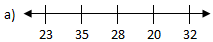 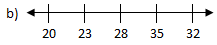 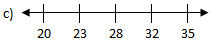 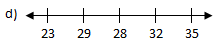 Camilo recorrió el lunes 83 Km, el martes 57 Km, el miércoles 49 Km, el jueves 67 Km, el viernes 33 Km. Alejandra recorrió el lunes 27Km, 39 Km el miércoles, 187 Km el sábado. La diferencia de las distancias recorridas por Camilo y Alejandra es 30 km36 km253 km289 kmTeresa recibe quincenalmente $180.000. En esta quincena también le pagaron por comisiones $98.000 y por horas extras $74.000. ¿Cuánto dinero recibió en total en la quincena?$98000$180000$300000$352000A Juanito lo eligieron en el curso para atender la tienda escolar. El lunes vendió 150 donas a $400 cada una, 320 gaseosas a $700 cada una, 3 docenas de paquetes de papas a $450 cada paquete y 19 vasos de yogur a $380 cada vaso. ¿Cuánto dinero debe tener Juanito al finalizar$1930$60000$224000$292570Julio gana $860 000 mensuales; paga por arriendo $270.000, por alimentación $220.000, y por transporte $85.000. ¿Cuánto dinero le queda?$270000$285000$575000$860000El mcm de los números 100 y 230 es equivalente a 102303302300La solución del logaritmo Log4 256 es igual a2345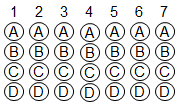 